SAMPLE MATH PLACEMENT TEST CMath Placement Test C is for students who have completed a semester of Analytic Geometry, Precalculus, Analysis, Trigonometry, or Calculus.  Math Placement Test C is the only placement test which can place you into Calculus I (MATH 1310, 1310H, or 1340).  It can result in a recommendation from MATH 1220 through 1310H.The questions on this sample test are similar to the questions on Test C in format and level of difficulty.  However, not all of the topics or types of questions that are on Test C are included here.The Topics on Test C can be classified into two types, Calculus Readiness and Trigonometry.  There are a total of 35 multiple-choice mathematics questions contained in Test C.  Approximately two-thirds of the questions relate to Calculus Readiness and the other third are on Trigonometry.  Calculus Readiness questions focus on: Geometry and measurement, graphs of functions, word problems and modeling, concept formation, numerical awareness, exponential functions, exponents and logarithms, equations and factoring, functional notation, inequalities, absolute value, basic trigonometry.Trigonometry questions focus on: Definition of trigonometric functions, right angles, evaluation of special angles, related angles, radian measure, graphing identities, Laws of Sines and Cosines, trigonometric equations, arc functions, distance, straight line, conics, functions (notation, composition), graphs and their properties, logarithmic and exponential functions, higher degree polynomials, absolute value, inequalities.Definition: A function is increasing on the interval  if and only if  whenever , where  and  are any number in .  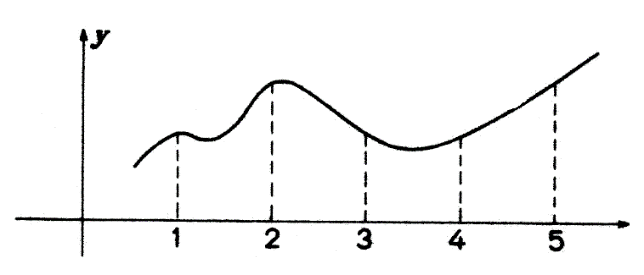 The function , pictured in the graph on the right, is increasing on the interval(A) 		(B) (C) 		(D) 	(E) none of theseGiven a rectangle with sides of length  and width . Suppose the length  is doubled and the width halved. The new perimeter is(A) 	(B) 	(C) 	(D) 	(E) Which of the curves best resembles the graph of 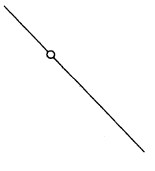 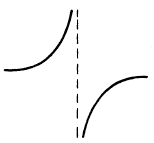 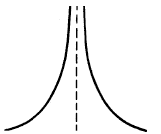 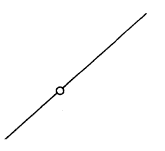 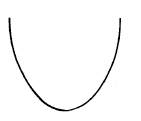 (A)	(B)	(C) 	(D)			(E)If , then (A)  	(B)  	(C)  	(D)  	(E)  If , then (A) 	(B) 	(C)  	(D)  	(E)  The graph representing  is(A)	(B)	(C)	(D)	(E)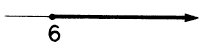 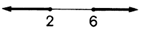 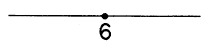 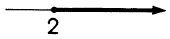 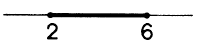 Which of these choices best describes the alteration made to the graph of the sine curve, , for  ? The amplitude of the graph was doubled.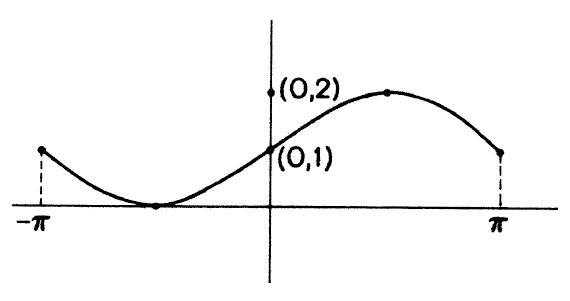 The graph was shifted to the left  units.The period of the graph was decreased  units.The graph was reflected about the -axis.The graph was shifted up  unit.  (A) 	(B) 	(C) 	(D) 	(E) Triangle ABC at the right is an equilateral triangle.The height  of the triangle is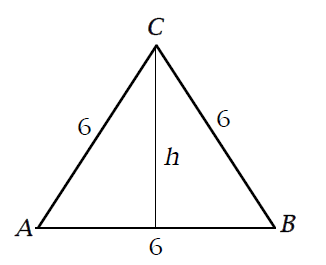 When , which of the following could be the value of  ?(A) 	(B) 	(C) 	(D) 	(E) For all real numbers , (A) 	(B) 	(C) 	(D) 	(E) If , then (A) 	(B) 	(C) 	(D) 	(E) Some values of the functions  and  are given in the table at the right.  The value of  is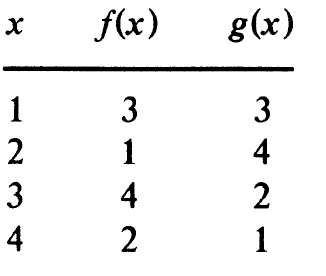 Insufficient information is given.An equation for the straight line which passes through the points  and  is(A) 	(B) 	(C) 	(D) 	(E) Answers: 1(D), 2(A), 3(B), 4(B), 5(E), 6(C), 7(E), 8(D), 9(B), 10(A), 11(D), 12(C), 13(A), 14(B).